Further Information - Work Well With Other Teams Areas of Discussion Articles and materials of interestReport Detailing findings of national study of team working in the NHS on factors associated with effective team working, and the effects on quality of care and well-being of staff   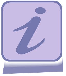  Report 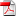 Article detailing research, findings and models on multi-disciplinary teams  http://www.nfer.ac.uk/nfer/publications/CSS02/CSS02.pdf